ส่วนราชการ  งานบริการการศึกษา คณะสาธารณสุขศาสตร์    โทร. 7420 (ภณิดา)ที่  ศธ 0516.53/			        		วันที่	   เรื่อง	ขอส่งโครงร่างการวิจัยเพื่อรับการพิจารณาจริยธรรมการวิจัย (แก้ไขครั้งที่ .......)เรียน	เลขานุการคณะอนุกรรมการจริยธรรมการวิจัยในคน มหาวิทยาลัยธรรมศาสตร์ ชุดที่ 3		ตามบันทึกข้อความ อนุกรรมการจริยธรรมการวิจัยในคน มธ.ชุดที่ 3 เรื่องแจ้งปรับแก้โครงร่างการวิจัยที่ขอรับการพิจารณาจริยธรรมการวิจัยในคน มธ.ชุดที่ 3 สาขาวิทยาศาสตร์ (แก้ไขครั้งที่ .....)                                 ของ.............................................รหัสโครงการที่................... ความละเอียดแจ้งแล้วนั้น                  ในการนี้ คณะฯ จึงขอส่งโครงร่างวิจัยเพื่อรับการพิจารณาจริยธรรมการวิจัย (แก้ไขครั้งที่ 1)            ที่นักศึกษาได้ดำเนินการปรับแก้เป็นที่เรียบร้อยแล้ว พร้อมเอกสารสรุปเนื้อหาส่วนที่แก้ไข (รายละเอียดตามเอกสารแนบ)                    จึงเรียนมาเพื่อโปรดพิจารณาดำเนินการต่อไปด้วย จักขอบพระคุณยิ่งบันทึกข้อความ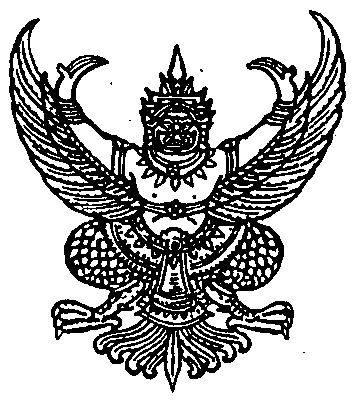 